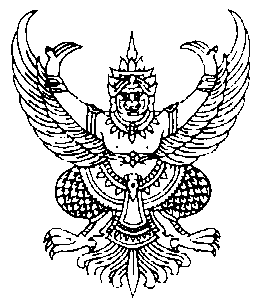 ประกาศเทศบาลตำบลถ้ำใหญ่เรื่อง  การเสริมสร้างวัฒนธรรมองค์กร  --------------------------วัฒนธรรมองค์กร  คือ  พฤติกรรมร่วมของคน ซึ่งเป็นเอกลักษณ์เฉพาะตัวที่สะท้อนตัวตนขององค์กร แม้ดูจับต้องไม่ได้ แต่ก็ส่งผลกระทบสำคัญต่อผลลัพธ์ทางหน้าที่การงาน เพราะทั้งคุณภาพผลิตภัณฑ์ ผลกำไร ความพึงพอใจของผู้มารับบริการ  ชื่อเสียงขององค์กร ล้วนเป็นผลจากการทำงานของคนทั้งสิ้น วัฒนธรรมการทำงานที่เป็นเลิศสร้างความได้เปรียบในการแข่งขัน และทุกองค์กรที่ประสบความสำเร็จอย่างสูงล้วนสร้างวัฒนธรรมตาม 5 ขั้นตอน  ต่อไปนี้ 		1. สร้างกลยุทธ์และวัฒนธรรมที่สอดคล้องกันกลยุทธ์ใด ๆ ย่อมล้มเหลวหากขัดแย้งกับวัฒนธรรมการทำงาน ดังนั้นผู้บริหารต้องพูดคุยกับบุคลากรทุกระดับเพื่อทำความเข้าใจมุมมอง ความคิดเห็น และให้พวกเขาได้มีส่วนร่วมวางแผน เพื่อค้นหาปัญหาสำคัญที่ต้องแก้ไข และจุดแข็งที่ต้องเน้นย้ำ ซึ่งทำให้รู้ว่าควรวางแผนพัฒนาวัฒนธรรมอย่างไร คำถามสำคัญที่ต้องตอบให้ได้คือ “ทำไม เราต้องเปลี่ยนแปลง?” เพื่อหาว่าวัฒนธรรมองค์กรเชื่อมโยงกับกลยุทธ์และเป้าหมายขององค์กรอย่างไร 		2. มุ่งพัฒนาเพียง 2-3 พฤติกรรมการเปลี่ยนแปลงเป็นเรื่องยาก เพราะคนเราไม่ยอมเปลี่ยนพฤติกรรมง่ายๆ แม้รู้ว่าจะต้องเปลี่ยนก็ตาม ดังนั้นสิ่งแรกที่ต้องทำคือสังเกตพฤติกรรมร่วมที่คนในองค์กรแสดงออก แล้วพิจารณาว่า “เพื่อสร้างวัฒนธรรมองค์กรที่พึงประสงค์และสอดคล้องกับกลยุทธ์ คนของเราควรพฤติกรรมใดร่วมกัน และควรหยุดทำพฤติกรรมใด” เช่น หากต้องการสร้างวัฒนธรรมแห่งการสร้างสรรค์สิ่งใหม่ องค์กรควรส่งเสริมให้เกิดพฤติกรรมการกล้าแสดงความคิดเห็น กล้าเสี่ยง กล้าพูดคุยปัญหาในองค์กรตรงๆ เมื่อเราเน้นย้ำพฤติกรรมสำคัญเพียงไม่กี่ข้อ คนในองค์กรมักจะหาวิธีใหม่ ๆ ในการแสดงพฤติกรรมเหล่านี้ด้วยตนเอง เช่น ติดสติ๊กเกอร์เพื่อชื่นชมคนที่กล้าแสดงความคิดเห็น ซึ่งเป็นปฏิสัมพันธ์ดี ๆ ในระดับเพื่อนร่วมงานด้วยกัน ไม่ใช่จากผู้บริหาร 		3. ส่งเสริมจุดแข็งที่มีการชื่นชมสิ่งที่บุคลากรทำได้ดีอยู่แล้วจะช่วยส่งเสริมให้พวกเขาทำดีต่อไป และรู้สึกว่าการเปลี่ยนแปลงที่เกิดขึ้นเป็นการเปลี่ยนแปลงร่วมกัน ไม่ใช่คำสั่งจากเบื้องบน ซึ่งเป็นการใช้จุดแข็งที่มีอย่างเต็มศักยภาพ ทำให้ผู้บริหารรู้ว่าควรสื่อสารกลยุทธ์และสนับสนุนพฤติกรรมใหม่ ๆ ได้อย่างไร 		อีกหนึ่งวิธี  คือหาให้เจอว่าใครคือผู้มีพฤติกรรมพึงประสงค์และมีอิทธิพลทางความคิดต่อคนในองค์กร พวกเขาจะเป็นแบบอย่างที่ดีและช่วยให้คนอื่น ๆ มีพฤติกรรมที่ดีร่วมกัน 		4. สร้างวัฒนธรรมทั้งแบบทางการและไม่ทางการในการส่งเสริมพฤติกรรม 2-3 ข้อและสื่อสารให้ทีมงานรู้ว่าพวกเขาสำคัญต่อกลยุทธ์องค์กรอย่างไร คุณต้องใช้กระบวนการทั้งแบบเป็นทางการและไม่เป็นทางการร่วมกัน หลายองค์กรชอบใช้แต่วิธีการแบบเป็นทางการเช่น ปรับนโยบาย การวัดผล ค่าตอบแทน ระบบไอที กระบวนการตัดสินใจ แต่หลงลืมความสำคัญกระบวนการไม่เป็นทางการ เช่นการสร้างกลุ่มคนที่มีความสนใจเรื่องเดียวกัน การสร้างสายสัมพันธ์ที่ดีระหว่างกัน การทำกิจกรรมนอกเหนือจากงาน เป็นต้น-2-ไม่ว่าจะใช้รูปแบบใด กระบวนการเหล่านั้นต้องส่งผลต่อความรู้สึกของทีมงาน เช่น  สร้างความความเอื้ออาทร ความสุขในงาน ความภาคภูมิใจและอาชีพ และต้องตอบสนองความต้องการด้านผลประโยชน์ เช่นค่าตอบแทน ตำแหน่ง การชื่นชม เป็นต้น 		5. ติดตามและวัดผลเราต้องวัดความคืบหน้าในการสร้างวัฒนธรรมเช่นเดียวกับวัดผลโครงการสำคัญอื่น ๆ เพื่อจะได้เห็นความผิดพลาดและแก้ไขให้ถูกต้อง รวมถึงเห็นความคืบหน้าอย่างเป็นรูปธรรม ซึ่งทำให้การเปลี่ยนแปลงเกิดขึ้นอย่างต่อเนื่องยั่งยืน โดยผู้บริหารต้องพิจารณา 4 มิติต่อไปนี้– ผลลัพธ์ทางการปฏิบัติงานเช่น ผลลัพธ์ในดัชนีชี้วัดผลงาน (KPI) ดีขึ้นไหม?  องค์กรบรรลุเป้าหมายสำคัญมากขึ้นไหม? ประสิทธิภาพการทำงานเพิ่มขึ้นหรือไม่?  คำร้องเรียนของประชาชนลดลงไหม? – พฤติกรรมสำคัญเช่น ทีมงานทุกระดับแสดงพฤติกรรมสำคัญสูงสุดใช่หรือไม่? ถ้าความสัมพันธ์กับลูกค้าเป็นสิ่งสำคัญแล้วผู้จัดการได้อัพเดทฐานข้อมูลลูกค้าเป็นประจำหรือไม่? 		– หมุดหมายในโครงการเช่น มีการปฏิบัติตามนโยบายใหม่ครบถ้วนไหม? ทีมงานปฏิบัติตามคำมั่นสัญญาเพื่อบรรลุเป้าหมายสำคัญใช่หรือไม่? 		– ความเชื่อ ความรู้สึกและทัศนคติเช่น จากการสำรวจพบว่าทีมงานมีทัศนคติและแนวคิดที่ถูกต้องใช่หรือไม่? (นี่เป็นสิ่งที่เห็นความคืบหน้าได้ช้าที่สุด เพราะคนจะเริ่มปรับตัวก็ต่อเมื่อเห็นว่าพฤติกรรมใหม่นำไปสู่ความสำเร็จจริง ๆ) 		สิ่งที่ต้องระวัง  คือ  การเลือกตัววัดผลที่จะประเมิน คุณต้องเลือกมุ่งเน้นให้ถูกจุด มิฉะนั้น ข้อมูลที่ได้มาก็จะเปล่าประโยชน์ 		กล่าวโดยสรุป  คือ การสร้างวัฒนธรรมองค์กรเป็นหัวใจสำคัญของความสำเร็จ  ไม่ใช่เพียงตัวเลือก โดยต้องเลือกพัฒนาพฤติกรรมร่วมที่สำคัญ 2-3 ข้อ  เพื่อกระตุ้นพลังความร่วมมือ ความสามัคคีในองค์กร  ให้ทุกฝ่ายทำงานร่วมกันอย่างมีประสิทธิภาพและประสิทธิผลทั้งนี้ตั้งแต่บัดนี้เป็นต้นไป			จึงประกาศให้ทราบโดยทั่วกัน				ประกาศ ณ  วันที่  30 เดือนธันวาคม  พ.ศ.2564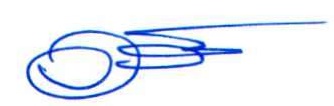                  ( นายอนันต์   ด่านสกุล )                นายกเทศมนตรีตำบลถ้ำใหญ่